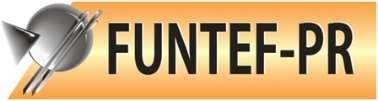 Fundação de Apoio à Educação, Pesquisa e Desenvolvimento Científico e Tecnológico da UTFPR Av. Silva Jardim, 775 - Bloco V4 - Rebouças 80230-000 - Curitiba - PRCNPJ 02.032.297/0001-00RELATÓRIO DE VIAGEMPeríodo da Viagem:Nome do Viajante:RESUMO DOS GASTOSAssinatura do Viajante	Autorização:		Carimbo e AssinaturaHospedagemR$AlimentaçãoR$PedágioR$Veículo	Km x R$ 1,69R$Outros Gastos: EstacionamentoR$TOTALR$(-) Adiantamento ConcedidoR$Saldo a Restituir ou a Receber da FUNTEF-PRR$Relatório de Viagem:Relatório de Viagem: